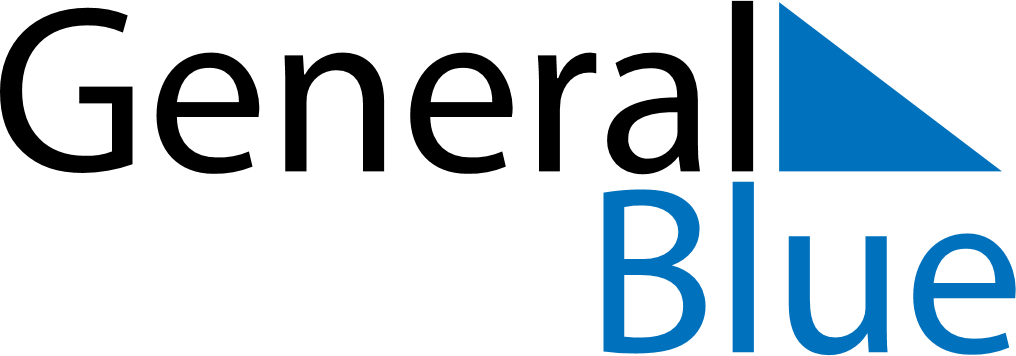 Weekly CalendarAugust 24, 2026 - August 30, 2026Weekly CalendarAugust 24, 2026 - August 30, 2026Weekly CalendarAugust 24, 2026 - August 30, 2026Weekly CalendarAugust 24, 2026 - August 30, 2026Weekly CalendarAugust 24, 2026 - August 30, 2026Weekly CalendarAugust 24, 2026 - August 30, 2026MONDAYAug 24TUESDAYAug 25TUESDAYAug 25WEDNESDAYAug 26THURSDAYAug 27FRIDAYAug 28SATURDAYAug 29SUNDAYAug 30